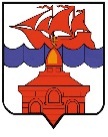 РОССИЙСКАЯ ФЕДЕРАЦИЯКРАСНОЯРСКИЙ КРАЙТАЙМЫРСКИЙ ДОЛГАНО-НЕНЕЦКИЙ МУНИЦИПАЛЬНЫЙ РАЙОНАДМИНИСТРАЦИЯ СЕЛЬСКОГО ПОСЕЛЕНИЯ ХАТАНГАПОСТАНОВЛЕНИЕ 21.07.2022                                                                                                 № 104 – П О подготовке и проведении мероприятий празднования Дня Хатанги В соответствии с Федеральным законом от 06.10.2003 № 131-ФЗ «Об общих принципах организации местного самоуправления в Российской Федерации», на основании пункта 1 статьи 351 Устава сельского поселения Хатанга, для сохранения поселенческих традиций,ПОСТАНОВЛЯЮ:Провести в с. Хатанга 10 сентября 2022 года мероприятия, посвященные празднованию Дня Хатанги. Утвердить состав организационного комитета по подготовке и проведению Дня Хатанги, согласно приложению № 1. Утвердить план организационных мероприятий по подготовке и проведению Дня Хатанги, согласно приложению № 2.Утвердить программу праздничных мероприятий, посвященных Дню Хатанги, согласно приложению № 3. МБУК «Хатангский культурно-досуговый комплекс» (Левштанова Г.П.) подготовить праздничные мероприятия и представить организационному комитету сценарные планы мероприятий учреждений культуры с. Хатанга в срок до 25-го августа 2022 года.Отделу культуры, молодежной политики и спорта администрации сельского поселения Хатанга (Руднова К.Б.) организовать и провести спортивные и досуговые мероприятия, посвященные празднованию Дня Хатанги, представить организационному комитету планы проведения мероприятий в срок до 25-го августа 2022 года.Экономическому отделу администрации сельского поселения Хатанга (Марьясова Т.А.) провести работу с торговыми предприятиями по организации ярмарки 10 сентября 2022 года. Информацию об участниках ярмарки представить организационному комитету до 25-го августа 2022 г. Отделу делопроизводства и кадрового обеспечения администрации сельского поселения Хатанга (Мосылева С.П.) организовать освещение праздничных мероприятий в средствах массовой информации.  Рекомендовать:9.1. ТМКОУ ДО «Хатангский центр детского творчества» (Широких П.А.) организовать детскую игровую площадку в месте проведения праздничных мероприятий 10 сентября 2022 года. Краевому государственному бюджетному учреждению здравоохранения Таймырская районная больница № 1» (Царакова Ж.Ф.) организовать дежурство медицинского персонала в месте проведения праздничных мероприятий 10 сентября 2022 года в с. Хатанга. Пожарно-спасательной части № 74 16 Пожарно-спасательного отряда Федеральной Противопожарной Службы Государственной Противопожарной Службы Главного Управления МЧС России по Красноярскому краю (Тимшин А.А.) обеспечить пожарную безопасность в местах проведения мероприятий 8-10 сентября 2022 года в с. Хатанга.Отделению полиции Отдела МВД России по Таймырскому Долгано-Ненецкому району (Благодаров К.А.) обеспечить охрану общественного порядка и общественную безопасность, безопасность движения транспорта и пешеход, временно ограничить движение транспортных средств 10 сентября 2022 года в с. Хатанга. Руководителям предприятий, организаций, находящимся на территории с. Хатанга, обеспечить участие работников в подготовительных и праздничных мероприятиях, оказать содействие в предоставлении материалов, транспорта, изготовлении праздничной атрибутики, оформлении территории.Опубликовать постановление в Информационном бюллетене Хатангского сельского   Совета депутатов и Администрации сельского поселения Хатанга и на официальном сайте органов местного самоуправления сельского поселения Хатанга www.hatanga24.ru. Контроль за исполнением постановления оставляю за собой. Постановление вступает в силу с момента подписания.Глава сельского поселения Хатанга				                    А.С. СкрипкинПриложение № 1к постановлению Администрации сельского поселения Хатангаот 21.07.2022 № 104-ПСОСТАВ*организационного комитета по подготовке и проведениюДня Хатанги* Заседание оргкомитета считается правомочным, если на нем присутствует не менее половины его состава. В случае невозможности личного присутствия на заседании члена оргкомитета, его обязанности в оргкомитете исполняет лицо, замещающее его по должности в установленном порядкеПриложение № 2к постановлению Администрации сельского поселения Хатангаот 21.07.2022 № 104-ППЛАНорганизационных мероприятий по подготовке и проведениюДня Хатанги Приложение № 3к постановлению Администрации сельского поселения Хатангаот 21.07.2022 № 104-ППРОГРАММА праздничных мероприятий, посвященных Дню Хатанги   Скрипкин Алевтин СергеевичГлава сельского поселения Хатанга, председатель оргкомитета.Зоткина Татьяна Валериевна               заместитель Главы сельского поселения Хатанга по социальным вопросам, культуре и спорту, заместитель председателя оргкомитета.Немцова Дарья Валерьевна             ведущий специалист Отдела культуры, молодежной политики и спорта администрации сельского поселения Хатанга, секретарь оргкомитета.Члены оргкомитета:Члены оргкомитета:Бетту Анна Ильинична                                           заместитель Главы сельского поселения Хатанга по организации работы территориальных отделов;Руднова Ксения Борисовна             Мосылёва Светлана Павловна         исполняющая обязанности начальника Отдела культуры, молодежной политики и спорта администрации сельского поселения Хатанга;исполняющая обязанности начальника Отдела делопроизводства и кадрового обеспечения администрации сельского поселения Хатанга;Марьясова Татьяна Александровна          исполняющая обязанности начальника Экономического отдела администрации сельского поселения Хатанга;Аджавенко Ирина Леонидовна            специалист 1 категории Отдела ЖКХ, благоустройства и градостроительства администрации сельского поселения Хатанга; Левштанова Галина ПрокопьевнаПупкова Ольга Васильевна             Римкус Виталий Сергеевич                                                                                                       исполняющая обязанности директора Муниципального бюджетного учреждения культуры «Хатангский культурно-досуговый комплекс»;исполняющая обязанности заведующей Центром народного творчества муниципального бюджетного учреждения культуры «Хатангский культурно-досуговый комплекс»;исполняющий обязанности заведующего Домом культуры с. Хатанга Муниципального бюджетного учреждения культуры «Хатангский культурно-досуговый комплекс»;Большакова Надежда Васильевна    Клыгина Наталья Анатольевна        заместитель начальника Управления образования Администрации ТДНМР – начальник Отдела образовательных учреждений сельского поселения Хатанга (по согласованию);заместитель генерального директора АО «Хатангский морской торговый порт» по развитию предприятия (по согласованию);Кузьмин Сергей Александрович     	генеральный директор ООО «Энергия» (по согласованию);Благодаров Константин                    Александрович                             начальник Отделения полиции Отдела МВД России по ТДНМР (по согласованию).№п/пНаименованиеСрок исполненияСрок исполненияИсполнитель12334Организационно – деловые мероприятияОрганизационно – деловые мероприятияОрганизационно – деловые мероприятияОрганизационно – деловые мероприятияОрганизационно – деловые мероприятия1Проведение заседаний оргкомитета по вопросам подготовки мероприятий Дня Хатанги21.07.202225.08.2022в 14.15 ч.Заместитель председателя оргкомитетаЗаместитель председателя оргкомитета2Информирование руководителей предприятий, организаций, индивидуальных предпринимателей, рассылка постановлениядо 01.08.2022Заместитель председателя оргкомитетаЗаместитель председателя оргкомитета3Организация мероприятий по награждению в связи с празднованием Дня Хатанги (информирование, заседание наградной комиссии, представление, оформление поощрений)01.07.2022 -  01.09.2022Наградная комиссия сельского поселения ХатангаЗоткина Т.В.Отдел делопроизводства и кадрового обеспечения администрации сельского поселения Хатанга, Хатангский сельский Совет депутатовНаградная комиссия сельского поселения ХатангаЗоткина Т.В.Отдел делопроизводства и кадрового обеспечения администрации сельского поселения Хатанга, Хатангский сельский Совет депутатов4Подготовка персонального поздравления Главы сельского поселения Хатанга с Днем Хатанги, рассылкадо 01.09.2022Отдел делопроизводства и кадрового обеспечения администрации сельского поселения ХатангаОтдел делопроизводства и кадрового обеспечения администрации сельского поселения Хатанга5Утверждение списка, направление приглашений почетным гостямдо 10.08.2022Отдел делопроизводства и кадрового обеспечения администрации сельского поселения ХатангаОтдел делопроизводства и кадрового обеспечения администрации сельского поселения Хатанга6Встреча делегаций, почетных гостей08.09.2022 -12.09.2022Отдел делопроизводства и кадрового обеспечения администрации сельского поселения ХатангаОтдел делопроизводства и кадрового обеспечения администрации сельского поселения Хатанга7Встреча участников фестиваля-конкурса «Возрождение родного языка через всех и каждого» из поселков, репетиции конкурсных выступлений, методическая помощь26.08.2022 -15.09.2022МБУК «Хатангский культурно-досуговый комплекс»МБУК «Хатангский культурно-досуговый комплекс»8Направление обращения в Отдел полиции с. Хатанга по вопросам охраны общественного порядка во время проведения праздничных мероприятий с указанием места и времени ограничения движения.до 01.09.2022МБУК «Хатангский культурно-досуговый комплекс»МБУК «Хатангский культурно-досуговый комплекс»9Информирование ИП, СРО, ТО и населения об участии в ярмарке, подаче заявокдо 10.08.2022Экономический отдел, Отдел по развитию традиционных промыслов и обеспечению жизнедеятельности поселков администрации сельского поселения ХатангаЭкономический отдел, Отдел по развитию традиционных промыслов и обеспечению жизнедеятельности поселков администрации сельского поселения ХатангаИнформационное обеспечениеИнформационное обеспечениеИнформационное обеспечениеИнформационное обеспечениеИнформационное обеспечение1Информационная поддержка праздничных мероприятий, их анонсирование на официальном сайте ОМСУ сп Хатангав период 01.08 – 15.09.2022в период 01.08 – 15.09.2022Отдел делопроизводства и кадрового обеспечения администрации сельского поселения Хатанга2Информирование населения о праздничных мероприятиях (афиши, сайт МБУК «КДК», соцсети, газета «Таймыр»), выпуски ТВ 06 и 13 сентября 2022 г.В соответствии с регламентомВ соответствии с регламентомМБУК «КДК»3Представление информации на долганском языке для ТВ выпуска и в газету «Таймыр»август 2022август 2022ЦНТ МБУК «КДК»4Оформление афиши к Дню Хатанги, размещениеОформление афиши к фестивалю-конкурсу, размещениеДо 01.09.2022До 01.09.2022ЦНТ МБУК «КДК»ДК с. Хатанга МБУК «КДК»Организационно - творческие мероприятияОрганизационно - творческие мероприятияОрганизационно - творческие мероприятияОрганизационно - творческие мероприятияОрганизационно - творческие мероприятия1Составление перечня необходимого реквизита и оборудования для проведения мероприятий21.07.202225.08.202221.07.202225.08.2022Заседание оргкомитета2Определение праздничных культурно-массовых мероприятий ДК, ЦНТ, ЦБС (сценарные планы)до 25.08.2022до 25.08.2022МБУК «КДК»3Организация проведения праздничной программы и тематических выставок 10 сентября 2022 г.до 10.09.2022до 10.09.2022ЦНТ МБУК «КДК»4Предложения и утверждение схемы размещения объектов торговли, культурных, спортивных мероприятий на уличной площадке в день празднования Дня Хатанги.25.08.202225.08.2022Заседание оргкомитета5План спортивных и досуговых мероприятийдо 25.08.2022до 25.08.2022Отдел культуры, молодежной политики и спорта администрации сельского поселения Хатанга6План организации детской игровой площадки: место размещения, оформление, реквизит, мероприятиядо 25.08.2022до 25.08.2022ТМКОУ ДО «Хатангский центр детского творчества»7Музыкальная подборка тематических песен для уличной трансляциидо 01.09.2022до 01.09.2022ЦНТ с. Хатанга МБУК «КДК»8План оформления Дома культуры (эскизы, макеты, описание)до 25.08. 2022до 25.08. 2022ДК с. Хатанга МБУК «КДК»9План оформления уличной площадки у Дома культуры (эскизы, макеты, описание)до 25.08. 2022до 25.08. 2022ЦНТ МБУК «КДК»БлагоустройствоБлагоустройствоБлагоустройствоБлагоустройствоБлагоустройство1Организовать и провести субботники трудовых коллективов, обучающихся, волонтеров, жителей многоквартирных домов08.09.2022 -09.09.202208.09.2022 -09.09.2022Руководители предприятийОтдел ЖКХ, благоустройства и градостроительства администрации сельского поселения Хатанга2Установка Доски почета сельского поселения ХатангаДо 10.09.2022До 10.09.2022Отдел ЖКХ, благоустройства и градостроительства администрации сельского поселения Хатанга3Подключение к электросети уличного светового и звукового оборудования МБУК «КДК». Установка флагштоков по ул. Советскаядо 10.09.2022до 10.09.2022ООО «Энергия»4Проведение работ по поддержанию чистоты и порядка в местах проведения праздничных мероприятий и на прилегающих территориях по их окончанию. Установка дополнительных урн (емкостей) для мусора06.09.2022 - 11.09.202206.09.2022 - 11.09.2022ООО «Энергия»5Транспортное обеспечение организаторов праздника(подвоз реквизита, оборудования и др.)09.09.2022 -10.09.202209.09.2022 -10.09.2022ООО «Энергия»Администрация СП Хатанга6Оформление Центральной праздничной площадки, установка трибун для зрителей.10.09.202210.09.2022МБУК «КДК»7Организация работы торговых точек во время проведения праздничных мероприятий на уличной площадке Дома культуры10.09.202210.09.2022Экономический отдел администрации сельского поселения Хатанга8Организация охраны и правопорядка во время проведения мероприятия. Ограничение движения.Обеспечение готовности дежурной оперативной группы.08.09-10.09.2022 г.08.09-10.09.2022 г.Отделение полиции Отдела МВД России по Таймырскому Долгано-Ненецкому муниципальному районуп/пВремя и место проведенияНаименование мероприятияОтветственный12-3 сентябряМузей природы и этнографиис. ХатангаФестиваль ремесел Хатанги - 2022Департамент «Таймырский» ФГБУ «Заповедники Таймыра»Пупкова А.В. тел. 2 -12- 3928-9 сентябряДК с. ХатангаФестиваль-конкурс семей «Возрождение родного языка через всех и каждого»ДК с. Хатанга МБУК «КДК»Римкус В.С. тел. 2-10-8538-10 сентябряФойе ДК с ХатангаВыставка изделий декоративного прикладного искусства «Добрых рук мастерство»ДК с. Хатанга МБУК «КДК»Римкус В.С. тел. 2-10-8548 сентября17.00 – 19.00 ч.Салон ДК с. ХатангаЯрмарка «Таймырские деликатесы»Отдел по развитию традиционных промыслов и обеспечению жизнедеятельности поселков, тел. 2-15-12ДК с. Хатанга МБУК «КДК»Римкус В.С. тел. 2-10-8559 сентября17.00 – 20.00 ч.Зрительный зал ДК с. ХатангаФинал Хатангского этапа фестиваля-конкурса семей «Возрождение родного языка через всех и каждого»ДК с. Хатанга МБУК «КДК»Римкус В.С. тел. 2-10-8568 сентября15:00-17:00Старт - центральный вход ДК с. ХатангаКвест «Хатанга моя»(участники школьники)Отдел культуры, МПиС администрации СП ХатангаРуднова К.Б. тел.2-12-5578 сентября17.30 – 18.30Площадь у здания почты,ул. СоветскаяВелогонка «По дорогам Хатанги»(участники всех возрастных категорий)Отдел культуры, МПиС администрации СП ХатангаРуднова К.Б. тел.2-12-5586-20 сентябряв образовательных учрежденияхВыставки рисунков, изделий декоративно-прикладного творчества «Сияние красок северной земли»Руководители образовательных учреждения910 сентября13.00 – 14.00Центральная площадка ДКс. ХатангаНациональные виды спорта- прыжки через нарты,- метание маута на хорей,- перетягивание палкиОтдел культуры, МПиС администрации СП ХатангаРуднова К.Б. тел.2-12-55Молчанов А.С. – учитель физкультуры ТМКОУ  «Хатангская школа-интернат», тренер по северному многоборью, по согласованию1010 сентября13.00Центральная площадка ДКс. ХатангаВыставка-ярмарка изделий декоративно-прикладного искусства «Арбат по –хатангски»Центр народного творчества МБУК «КДК»Федосеева М.Е.тел.2-14-001110 сентября13.00 – 14.00площадь у здания почтыДетская игровая площадка «Это могут наши дети!»Директор ТМК ОУДО«Хатангский центр детского творчества»Широких П.А тел.2- 14-95129 - 10 сентября13.00 – 14.00Библиотекас. ХатангаВыставка «История Хатанги в книгах»Игровая программа:«Поле чудес: Мир не узнаешь, не зная края своего»ЦБС МБУК «КДК»с. ХатангаЖакыпова Л.С.тел.2-18-011310 сентября14.00 – 16.00 ч.Центральная площадка ДКс. ХатангаТоржественное мероприятие:- поздравление Главы и Председателя Совета депутатов, почетных гостей;- награждение и вручение памятных подарков;-праздничный концерт «Под небом Хатанги»Центр народного творчества МБУК «КДК»Федосеева М.Е.тел.2- 14-001410 сентября13.00 - 14.0016.00 – 18.00 ч.Центральная площадка ДКс. ХатангаМузыкальный марафон(музыка на площади до концерта и после концерта)Центр народного творчества МБУК «КДК»Федосеева М.Е.тел.2-14-001510 сентября14.00 – 17.00 ч.Праздничная ярмарка «Хатанги дары и богаты, и щедры!»Экономический отдел администрации сельского поселения ХатангаМарьясова Т.А.  тел. 2-19-581614-16 сентябряЭкскурсионный маршрутс. ХатангаОбзорная экскурсия «По памятным местам Хатанги» (для учащихся 5-7 классов ХСШИ)ЦНТ МБУК «КДК»Пупкова О.В.тел.2 -14-001706 сентября13 сентября20.00Выпуск ТВ «С днем рождения, Хатанга!»Выпуск ТВ  -  по итогам праздникаИЦ МБУК «КДК»Ковальчук Н.И.тел. 2- 15-53